Synthetic Vision Technology (SVT)! Active Traffic (TAS)! 2010 Cessna T206H Turbo Stationair with G1000, GFC700, WAASN9025F Ser#T20608986609 Total Time Since NewNav III Avionics:GMA-1347 Digital Audio Panel with Marker Beacon/IntercomGTX-33 Transponder-Mode S w-TISGIA-63W NAV/COM/GPS/WAAS with GS #1GIA-63W NAV/COM/GPS/WAAS with GS #2GDU-1044B Primary Flight Display (PFD)GDU-1044B Multi-Function Display (MFD)GEA-71 Engine/Airframe ComputerGRS-77 AHRSGDC-74A Air Data Computer with OAT ProbeGMU-44 MagnetometerGarmin SafeTaxi & FliteChartsGFC-700 Autopilot• Go-Around Switch• Electric Trim• A/P Disconnect• Control Wheel Steering ButtonGDL-69A Flight Information System (FIS) with XMRadioWX-500 StormscopeElectronic ChecklistsTransmitterArtex Emergency Locator Transmitter Remote MountedSwitchBackup Attitude Gyro, Altimeter and AirspeedIndicatorControl Wheel Push-To-Talk Switch-Pilot/CopilotMic & Phone Jacks-Pilot/Copilot/PassengersAuxiliary Stereo Input JackAntennas:• Marker Beacon Antenna• Transponder Antenna• VHF/GPS Antenna (2)• XM Antenna• NAV Antenna• Emergency Locator Transmitter External Antenna• Stormscope AntennaPitot System - HeatedStatic SystemHand Held MicrophoneAlternate Static SourceCompassAmsafe Inflatable Seat Belts & Shoulder HarnessSTC, Inertia Reel, Pilot, Copilot, Passenger 3 & 4SeatsAdditional Equipment:Synthetic Vision Technology (SVT)Active Traffic (TAS)Float Kit Hot PropBuilt in OxygenExterior:Matterhorn White and Ocean Blue Metallic Overall with Blue Metallic #4 Painted Stripes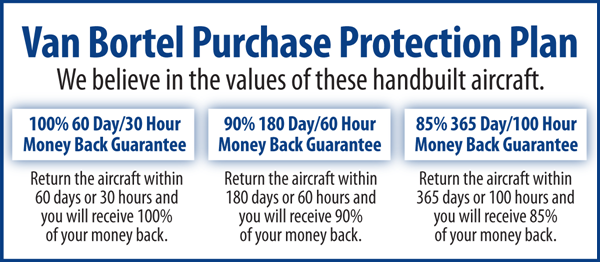 Interior:Leather Seat SurfacesWe fly the aircraft to your ramp for inspection by you and your mechanics at no cost or obligation to you.All Specifications Subject To Verification Upon InspectionTrades Welcome  •  No Damage History  •  Always Hangared  •  No Corrosion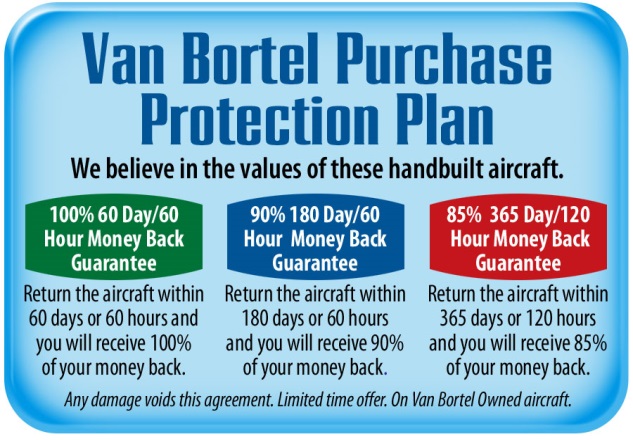 